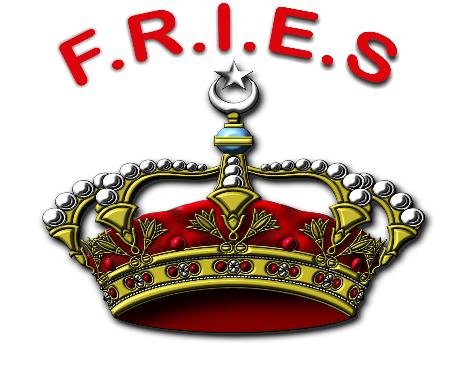 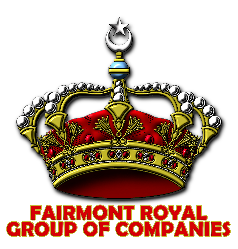 FAIRMONT ROYAL INNOVATIVE EDUCATION SYSTEM                                               APPLICATION FOR ADMISSION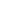 TRAINEE’S APPLICATION FORMPlease provide a completed application form and supporting documents. For any concerns or issues with your admissions please contact at (info@frgoc9.com) TRAINEE’S INFORMATION 1.  Trainee’s Legal Name (first/middle/last): ___________________________________2.   Father’s Name: ______________________________________________________ 3.   Preferred Name: ____________4.   Date of Birth: (MM/DD/YY) ______/______/______ Age: ______5.   Gender: ______ Place of Birth: _________________6.   Recent Education. _____________________Educational History7.   Current Occupation ______________________Work Experience8   Email Address_______________________________________________________________________________________________________________9.Website (Portfolio): ___________________________________________________10.Social Media Links:(Optional)fb: _________________________________________________________________ig: _________________________________________________________________11 Date of desired enrollment: ______________________________________________12.Contact Number 1) _______________________ 2) ___________________________13.National ID Number: _______________________________________________________________________14.Blood Group: _____________________________________15. Marital Status: 16.Current Home Address________________________________________________________________________________________________________________________________City_____________________________ Zip Code_____________________

Country_______________________16.Permanent Address:___________________________________________________________________________________________________________________________________City__________________ zip code_________________ Country______________________If on Trainee visaDate of arrival: _______________ expected length of stay: ____________CAPACITY BUILDING TRAININGS:TIMINGSFRIES LOCATION: _______________________________________________EMERGENCY CONTACT INFORMATION1.Parents Name (first/middle/last):_________________________________________ 2.E-mail________________________________________________________3.Citizenship: _____________________________________________________4.Company/Organization: _____________________________________ Title/Position:___________________ 5.Mobile: ________________________________________________________6.Office Address: ______________________________________________________7.Tel.: _____________________________________________________________Emergency Contact Person8.Name (first/middle/last): _____________________________________________9. Relationship_________________________________________________10.Company/Organization: _______________________________________________11.Title/Position: ________________________ Mobile:___________________________12.Office Address____________________________Tel.:_________________________ 13.Home Address:_______________________________________________________   _________________________________________________________________14.Tel.: ______________________________________________________FRIES uses email as an important means of communication with emergency contact or parents regarding academic event information. Please provide your preferred email address as well as a secondary address where we can reach you regularly. Primary Email: ______________________________________________________________ Secondary Email: _______________________________________________________How did you hear about our training program? ________________________________Party responsible for payment of fees: ⬜ Father’s Employer ⬜ Mother’s Employer ⬜ Parents ⬜ Trainee⬜  Friend ⬜  Family member ⬜ Uncle or Aunt _________________________________________Trainees under-age section (16-18)If the Trainee doesn’t live with parents, please provide the name of the guardian and attach legal guardianship paperwork.Guardian’s Name (first/middle/last): __________________________________________________ Relation to ___________________________________________Trainee:______________________________________________Primary Email: __________________________________ Tel.: _______________Mobile: ______________________________LANGUAGE BACKGROUNDPlease provide complete information about the Trainee’s language background:Trainee’s Most Proficient Language: ________________________ Primary Language Spoken at home_______________________________________________Father’s First Language: ________________________________________________________Mother’s First Language: ________________________________________________________Parent’s Assessment of Trainee’s Fluency in English:Speaking ⬜ Fluent  ⬜ Advanced ⬜ Intermediate ⬜ BeginnerWriting ⬜ Fluent ⬜ Advanced ⬜ Intermediate ⬜ BeginnerReading ⬜ Fluent ⬜ Advanced ⬜ Intermediate ⬜ BeginnerTrainee’s fluency in other languages other than English:Language:  _______________________________________Speaking ⬜ Fluent ⬜ Advanced ⬜ Intermediate ⬜ BeginnerWriting ⬜ Fluent ⬜ Advanced ⬜ Intermediate ⬜ BeginnerReading ⬜ Fluent ⬜ Advanced ⬜ Intermediate ⬜ BeginnerLanguage: ______________________________________________ Speaking ⬜ Fluent ⬜ Advanced ⬜ Intermediate ⬜ BeginnerWriting ⬜ Fluent ⬜ Advanced ⬜ Intermediate ⬜ BeginnerReading ⬜ Fluent ⬜ Advanced ⬜ Intermediate ⬜ BeginnerOther languages studied in previous schools: __________________________________________PERSONAL HISTORY OF TRAINEE’SPlease provide below any additional information that may help us to understand and plan for the Trainee’s educational program at FRIES:Chronic medical or physical problems/ conditions that would affect participation in classes or activities:Medications currently being used:History of personal or emotional difficulties:Academic difficulties experienced:Special interests / extra‐curricular activities (i.e. sports, music, drama, clubs, other):______________________________________________________________________________________________________________________________________________________________List your Skills and Talent:e.g Photoshop/ Photography:___________________________________________________________________________________________________________________________________________________________________________________________________________________________________________________________________________________________________________________________________________________________________________________________________________Documents Requirement:
1.Passport size Photographs
2.Cv or Resume
3.Copy of Transcripts4. National ID Card Copy PHOTOGRAPH USE PERMISSIONPhotographs of FRIES Trainees, including the Trainee, may be used on our website. Trainee names will be used in conjunction with these photos. Parents who do NOT want their child’s picture to appear on the website, please sign here: _____________________________________AGREEMENTThis completed application must be accompanied by full payment of non‐refundable after two weeks application fees of $10 and admission fees of $21. Please send this application form back to us on our email info@frgoc9.com accompanied by receipt copy of the fees submission. I certify that the information contained in this application is complete, true and correct to the best of my knowledge. I authorize FRIES to request previous school records (including transcripts, confidential recommendations, evaluations, and other documents) to verify facts. Parent’s Signature (If under 18)______________________________  Date________________________________________________________________Trainee’s SignatureCONTACT INFORMATION:Fairmont Royal Innovative Education System Email: info@frgoc9.comWebsite: www.fries9.com | www.frgoc9.com For Admissions Office Use OnlyDate Received: _______________________⬜ Complete Application Form 􀂆Official School Record⬜ Trainee Personal ID ⬜ Parents ID Card Copy if under 18 ⬜ Application/Admission Fee Receipt Copy  PhotoName of Certificate/Diploma/Degree School/College/University NameStatus- ( e.g Completed  or Current CompanyDesignation Year